Casablanca Catering Sp. z o.o.		                                                 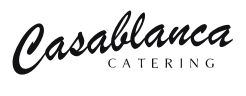 ul. Legionowa 10 lok. 209                             			Białystok 03.12. -07.12.201815-099 Białystoktel./fax: 085 747-00-20                  PRZEDSZKOLE RAINBOW                                                             JADŁOSPIS PONIEDZIAŁEK					   ŚNIADANIA/PODWIECZORKI200 ml Zupa kalafiorowa	                                      Zapiekanka ryżowa z jabłkiem i śmiet.125 g   Pyzy z mięsem                                                 waniliową. Herbata owocowa100 g   Ogórek kiszony                                               Bułeczka poznańska z masełkiem                                                                                  200 ml Kompot wieloowocowy                                   szynka wp. pomidorem. Kawa inka			                                                  b/ml HerbataWTOREK200 ml Zupa szczawiowa                                            Bułeczka poznańska z masełkiem60 g     Tradycyjny kotlet schabowy                               i pasztetem, ogórkiem. Kawa inka100 g   Ziemniaki z koperkiem  			   b/ml Herbata z cytryną100 g   Surówka wiosenna                                           Jogurt owocowy, b/ml kisiel200 ml Kompot truskawkowy			   Biszkopty. Herbata 	            ŚRODA200 ml  Staropolski żurek                                           Kółeczka miodowe na mleku60 g       Faworki drobiowe w sezamie                       b/ml Musli z owocami i sokiem100 g     Ryż z masełkiem                                           Jagodzianka, Herbata z cytryną100g      Surówka z marchwi, selera i jabłek              Pudding z owocami, biszkopty200 ml Kompot śliwkowy                                           kakao, b/ml herbata CZWARTEK200 ml Zupa krupnik                                                   Jajecznica z kiełbaską, bułeczka z 60 g/ 30g   Pieczeń rzymska w sosie                           masełkiem, pomidor. Kawa inka            pietruszkowym                                                Herbata z cytryną100g    Ziemniaki puree                                               Kluski śląskie z masełkiem, owoc100g    Sałatka z buraków                                            Kakao, b/ml Herbata owocowa200 ml Kompot wiśniowy	PIĄTEK200 ml Zupa fasolowa                                                 Bułeczka żytnia z pastą z makreli,100 g      Kotlet jajeczny	                                    ogórkiem. Kakao b/ml Herbata z 100g    Ziemniaki z koperkiem                                    cytryną100g    Sałatka Colesław                                              Ruloniki z serowo- owocowe200 ml Kompot porzeczkowy                                      b/ml Ruloniki z jabłkami prażonymi     z marchewką                                                           Wafle ryżowe. Herbata 200 ml Kompot por